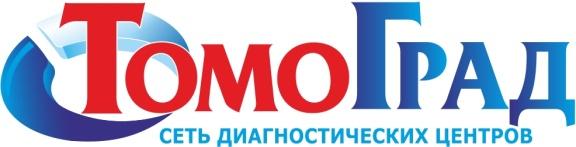 ООО «Диагностический центр Томоград-Октябрьский»
452600, Республика Башкортостан  г. Октябрьский, 25-й мкр., д.23 
ИНН/КПП 0265036267/026501001
Уфимский филиал  ПАО АКБ  «РОСБАНК»  
р/с 40702810386500000261  к/с 30101810180730000939
БИК 048073939ПРИКАЗОб утверждении Положения об обработке персональных данных пациентов в   ООО «Диагностический центр  Томоград - Октябрьский» 	Во исполнении концепции информационной безопасности ООО «Диагностический центр Томоград-Октябрьский», в соответствии с требованиями Федерального закона от 27 июля 2006 года №152-ФЗ «О персональных данных», с целью обеспечения надлежащего порядка обработки персональных данных в ООО «Диагностический центр Томоград-Октябрьский», приказываю:Утвердить Положение об обработке персональных данных в ООО «Диагностический центр Томоград-Октябрьский» (Приложение)Контроль за исполнением приказа оставляю за собой.                             Директор ООО «Диагностический центр Томоград-Октябрьский»                 И.И. ГрачеваИсх. № 27 от 20.12.2014